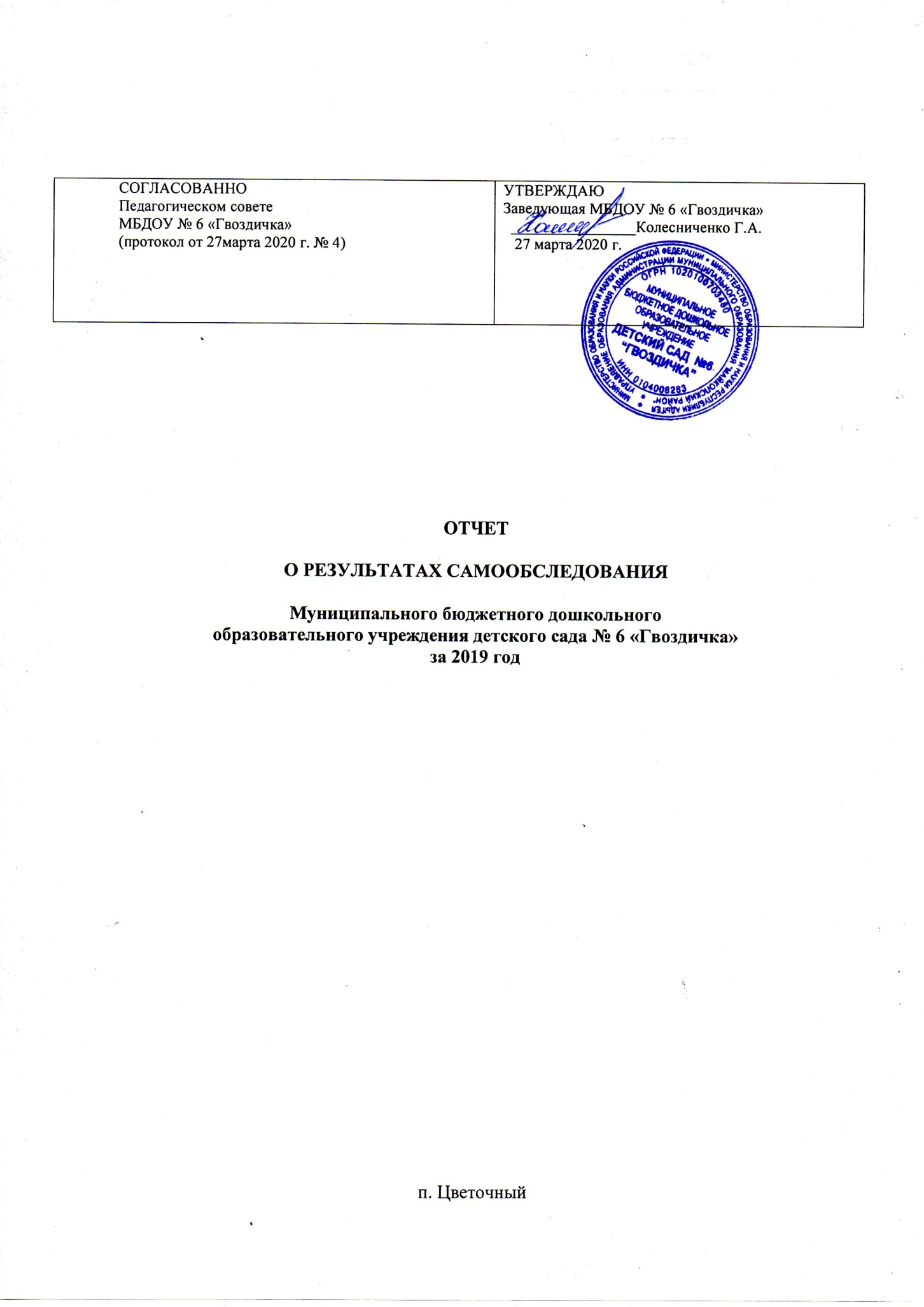 СОДЕРЖАНИЕ:Аналитическая часть.Общие сведения об организации Система управления организацииОбразовательная деятельность  Внутренняя система оценки качества образования Кадровое обеспечение  Учебно-методическое обеспечение Библиотечно-информационное обеспечениеМатериально-техническая базаРезультаты анализа показателей деятельности.Показатели деятельностиВыводыАНАЛИТИЧЕСКАЯ  ЧАСТЬ	Целями проведения самообследования ДОУ являются обеспечение доступности и открытости информации о деятельности МБДОУ №6. В процессе самообследования были проведены: оценка образовательной деятельности, системы управления ДОУ, содержания и качества подготовки воспитанников, организация воспитательно-образовательного процесса, анализ движения воспитанников, качества кадрового, учебно-методического, библиотечно-информационного обеспечения, материально-технической базы, функционирования  внутренней системы оценки качества образования, анализ показателей деятельности ДОУ.I.1. Общие сведения об образовательной организации         Наличие сайта учреждения           Сайт учрежденияоткрыт в  2013 года. Адрес сайта МБДОУ № 6: www.mr-dou6.ru,         Детский сад является юридическим лицом: имеет Устав, круглую печать, штампы, бланки со своим наименованием. Права юридического лица детского сада в части ведения уставной финансово-хозяйственной деятельности возникли с момента его регистрации.         Детский сад в своей деятельности руководствуется - Федеральным законом Российской Федерации от 29.12.2012 г. №273-ФЗ «Об образовании»; - указами и распоряжениями Президента Российской Федерации;а также:- постановлениями и распоряжениями Правительства Республики Адыгея, Управления образования Администрации муниципального образования  «Майкопский район»;- Уставом дошкольного образовательного учреждения,- Договором между ДОУ и родителями (законными представителями).Основными видами деятельности ДОУ является реализация:основных общеобразовательных программ дошкольного образования дошкольное образование (предшествующее начальному общему образованию);дополнительное образование детей;присмотр и уход за детьми.Предметом деятельности ДОУ является формирование общей культуры, развитие физических, интеллектуальных, нравственных, эстетических и личностных качеств, формирование предпосылок учебной деятельности, сохранение и укрепление здоровья воспитанников.Режим работы.        Режим работы МБДОУ установлен Учредителем и закреплен в Уставе ДОУ:-Рабочая неделя - пятидневная.-Длительность работы групп – 10,5 часов.-Ежедневный график работы групп - с 7.00 до 17.30 часов.        Предусматривается закрытие МБДОУ для проведения ремонтных работ в летний период, на время  плановых отключений воды и электроэнергии и в иных случаях, требующих закрытия ДОУ в соответствии с требованиями СанПиН.Местонахождение, удобство транспортного расположения.         Дошкольное учреждение расположено в частном секторе по улице Школьной, в отдельно  стоящем одноэтажном  здании, выстроенном  по специальному  проекту (год постройки – 1976г.). Общая площадь ДОУ составляет   478,9 кв.м., площадь территории  составляет  3788 кв.м.         На  ближайшей  территории  к ДОУ расположены:  МБОУ  СОШ  № 13,  СДК с библиотекой, магазины, база отдыха «Кедровый бор»,  линия общественного транспорта, благодаря которой  в детский сад можно привезти ребенка из г. Майкопа, п. Тульского и других близлежащих поселков. Детский сад обеспечен удобными подъездными путями.1.2.  Система управления организациейУправление ДОУ осуществляется в соответствии с действующим законодательством и уставом ДОУ.Управление ДОУ строится на принципах единоначалия и коллегиальности. Коллегиальными органами управления являются: управляющий совет, педагогический совет, общее собрание работников. Единоличным исполнительным органом является руководитель – заведующий.Органы управления, действующие в Детском садуСтруктура и система управления соответствуют специфике деятельности ДОУ.        Представительным органом родительской общественности является родительский комитет. Родительский комитет избирается на первом родительском собрании, содействует руководству детского сада в совершенствовании  условий  для осуществления  образовательного процесса, охране жизни и здоровья, свободному и гармоничному развитию личности воспитанников, в защите законных прав и интересов.	III. Оценка образовательной деятельностиОбразовательная деятельность в Детском саду организованна в соответствии с Федеральным законом от 29.12.2012г.№ 273-ФЗ  «Об образовании в Российской Федерации», ФГОС дошкольного образования (Утвержден приказом Министерства образования и науки Российской Федерации от 17 октября . N 1155),  СанПиН 2.4.1.3049-13 «Санитарно-эпидемиологические требования к устройству, содержанию и организации режима работы дошкольных образовательных организаций».          Образовательная деятельность ведется на основании утвержденной основной образовательной программы дошкольного образования, которая составлена в соответствии с ФГОС дошкольного образования, с учетом примерной образовательной программы дошкольного образования, санитарно-эпидемиологическими правилами и нормативами, с учетом недельной нагрузки.           Детский сад посещают 80 воспитанников в возрасте от 2 до 7 лет.  В Детском саду сформировано 4 группы общеразвивающей направленности. Из них:           Уровень развития детей анализируется по итогам педагогической диагностики. Формы проведения диагностики:- диагностические занятия (по каждому разделу программы);- диагностические срезы;- наблюдения, итоговые занятия.            Разработаны диагностические карты освоения основной образовательной программы дошкольного образования Детского сада (ООП Детского сада) в каждой возрастной группе. Карты включают анализ уровня развития целевых ориентиров детского развития и качества освоения образовательных областей. Так, результаты качества освоения ООП Детского сада на конец 2019 года выглядят следующим образом:Сводный мониторинг образовательной деятельностиМБДОУ № 6 «Гвоздичка» за 2019 год в разрезе группМониторинг усвоения программы воспитанниками МБДОУ № 6 «Гвоздичка»на конец  2019 года            В апреле 2019 года педагоги Детского сада проводили обследование воспитанников подготовительной к школе группы на предмет оценки сформированности предпосылок к учебной деятельности в количестве 23 человека.          Задания позволили оценить уровень сформированности предпосылок к учебной деятельности: возможность работать в соответствии с фронтальной инструкцией (удержание алгоритма деятельности), умение самостоятельно действовать по образу и осуществлять  контроль, обладать определенным уровнем работоспособности, а также вовремя остановиться в выполнении того или иного задания и переключиться на выполнение следующего, возможностей распределения и переключения внимания, работоспособности, темпа, целенаправленности деятельности и самоконтроля.        Результаты педагогического анализа показывают преобладание детей с высоким и средним уровнями развития при прогрессирующей динамике на конец учебного года, что говорит о результативности образовательной деятельности в Детском саду.Дополнительное образованиеВ 2019 году в Детском саду работали кружки по направлениям:- художественно-эстетическое: «Цветные ладошки», «Волшебные краски», «В гостях у сказки», «Веселая мозаика» (изостудии), «Буратино» (музыкальный).В дополнительном образовании задействовано 75% воспитанников Детского сада.Оздоровительная работа в ДОУ         Сохранение и укрепление здоровья воспитанников, привитие им навыков
здорового образа жизни – одно из приоритетных направлений работы детского сада.           Педагогический коллектив уделяет значительное внимание психофизическому развитию и оздоровлению дошкольников. Для этого в дошкольном учреждении проводится разносторонняя деятельность, направленная на сохранение здоровья детей, реализуется эффективный комплекс воспитательно-образовательных, оздоровительных и профилактических мероприятий.В группах регулярно проходит утренняя гимнастика, гимнастика после сна, закаливающие мероприятия: мытье рук до локтя, босохождение по массажным дорожкам, воздушные ванны перед сном и после дневного сна и т.д. С дошкольниками проводятся разнообразные занятия по физической культуре (на основе подвижных игр и др.), спортивные праздники и досуги, дни здоровья. В оздоровлении дошкольников активно используются все природные факторы: вода, воздух, земля, солнце, соблюдается режим прогулок, режим дня, осуществляется контроль  организации деятельности детей во время прогулок.        В ДОУ имеется медицинский кабинет. Медицинское обслуживание детей осуществляется медицинской сестрой (находится в штате здравоохранения) и строится на основе нормативно-правовых документов с учетом результатов мониторинга состояния здоровья вновь поступивших воспитанников.       Ежегодно узкими специалистами детской поликлиники: отоларингологом, окулистом, хирургом, стоматологом осуществляется осмотр детей. Результаты обследования детей доводятся до сведения родителей. По результатам обследования
педагогам и родителям даются конкретные рекомендации, направленные на
улучшение здоровья воспитанников.Оценка физического развития детейФизкультурные группыГруппы  здоровья       Обновлена предметно-пространственная среда, приобретено оборудование для спортивных игр и занятий физической культурой (мячи разных размеров, обручи, клюшки, скакалки, гимнастические палки, мешочки для метания,  кольцебросы, маты и т.д.).      На территории детского сада имеется спортивная площадка.       Работа с родителями по сохранению и укреплению здоровья воспитанников носит комплексный характер. В индивидуальных беседах и консультациях с родителями поднимаются вопросы охраны здоровья детей, их физической подготовки, возможности посещения кружков. Большой интерес у родителей вызывают спортивные мероприятия, организованные совместно с детьми и воспитателями.IV. Оценка функционирования внутренней системы  оценки качества образования           В Детском саду утверждено положение о внутренней системе оценки качества образования Приказ от 05.09.2017г. № 74/1 Мониторинг качества образовательной деятельности в 2019 году показал хорошую работу педагогического коллектива по всем показателям.           Состояние здоровья и физического развития воспитанников удовлетворительное. 89% детей успешно освоили образовательную программу дошкольного образования в своей возрастной группе. Воспитанники подготовительной к школе группы показали высокие показатели готовности к школьному обучению. В течение года воспитанники Детского сада успешно участвовали в конкурсах и мероприятиях различного уровня.Проводилось анкетирование  родителей, получены следующие результаты:- Ваш ребенок ходит в детский сад с удовольствием,- 85%;- Считаете ли Вы, что в детском саду дети получают интересные знания и навыки культурного поведения,-95%;- Получаете ли Вы информацию об успехах ребенка в обучении, поведении, изменениях в состоянии здоровья,-95%;-Удовлетворяет ли Вас присмотр, уход и обучение Вашего ребенка в детском саду, -95%;- Удовлетворены ли Вы организацией питания в ДОУ,-80%.- Удовлетворены ли Вы взаимодействием сотрудников с детьми,-95%.- Удовлетворены ли Вы взаимодействием сотрудников с родителями,-95%.- Удовлетворены ли Вы профессиональным уровнем педагогов,-95%.- Удовлетворены ли Вы компетентностью администрации ДОУ ,-100%.- Удовлетворены ли Вы организованностью и порядком работы ДОУ,-95%.              Анкетирование родителей показало высокую степень удовлетворенности качеством предоставляемых услуг – 93%.V. Оценка кадрового обеспеченияШтатным расписание ДОУ предусмотрено 27,7единицы, из них 8 педагогические:заведующий – 1,00старший воспитатель – 0,5педагог – психолог – 0,5музыкальный руководитель – 1,00воспитатели – 6,2Результаты аттестации:первая категория – 1 педагог;соответствие занимаемой должности – 1 педагог;Педагогический стаж распределяется следующим образом:5 – 10 лет – 2 педагог;10 – 15 лет – 1 педагога;20 – 25 лет – 5 педагога.Образовательный ценз педагогов: высшее образование – 6 педагога;среднее – специальное образование – 2 педагога;Курсы повышения квалификации педагогических работников МБДОУ № 6 «Гвоздичка» в соответствии с ФГОС ДО в 2019 году прошли: 5 человекВ 2019 учебном году вся работа педагогического коллективабыла направлена на реализацию следующих задач: Задача № 1. Совершенствовать работу педагогического коллектива, направленную на организацию трудового воспитания  воспитанников в детском саду.Задача № 2. Развивать познавательный интерес у дошкольников через совместную проектно-исследовательскую деятельность.Задача № 3. Повышение педагогической компетентности воспитателей и родителей через использование эффективных форм взаимодействия и сотрудничества.Педагогические работники принимали активное участие в Педагогических советах:Принимали активное участие на Всероссийских  интернет-площадках:1. Приняли участие в общероссийской общественной организации «Национальная родительская ассоциация социальной поддержки семьи и защиты семейных ценностей» (НРА) при поддержке Министерства просвещения  Российской Федерации в 3-ем Всероссийском конкурсе Центров и программ родительского просвещения и получили Сертификат участника в номинации: «Программы и проекты родительского просвещения психолого-педагогической направленности» педагог-психолог Ачмизова Е.А.2.    Всероссийский центр гражданских и молодежных инициатив «Идея». Всероссийский конкурс, посвященный безопасности дорожного движения «Светофор сказал нам ясно: красный свет – идти опасно!» в номинации «Рисунок» Дети старшей группы получили дипломы 1-й, 2-й, 3-й степени (Пуликян Арина, Геворгян Алла, Голик Александр, Гукалова Алена,  Лигус Захар, Мирзоян Давид, Моренко Владимир) воспитатель Беженцева Г.П.3.    Диплом 1-й степени Всероссийский конкурс, посвященный безопасности дорожного движения «Светофор сказал нам ясно: красный свет – идти опасно!» в номинации: Методические рекомендации «Осторожно! Дорога!» старший воспитатель Ачмизова Е.А.4.    Диплом 2-й степени Всероссийский конкурс, посвященный безопасности дорожного движения «Светофор сказал нам ясно: красный свет – идти опасно!» в номинации: Методические рекомендации «Осторожно! Дорога!» воспитатель Беженцева Г.П.5.     Всероссийский центр гражданских и молодежных инициатив «Идея». Всероссийский конкурс, посвященный Международному дню мира в номинации «Рисунок» Дети подготовительной к школе группы получили дипломы 1-й, 2-й, 3-й степени (Арутюнян Грант, Крикорьян Амалия, Нерсесиян Кирилл, Парамонова Виктория, Рытиков Роман, Сараджан Наира, Тахмазян Левон, Тахмазян Марина) воспитатель Масленникова Н.А.6.    Диплом 1-й степени Всероссийский конкурс, посвященный Международному дню мира в номинации: Методические рекомендации «Мы только лишь за мир…» воспитатель Масленникова Н.А.7.    Диплом 2-й степени Всероссийский конкурс, посвященный Международному дню мира в номинации: Методические рекомендации «Мы только лишь за мир…» старший воспитатель Ачмизова Е.А.8. Дипломы лауреата-победителя Всероссийской добровольной интернет-акции «Противопожарная безопасность»  за подготовку дошкольников в номинации: «Рисунок» присвоены педагогам: Масленниковой Н.А., Городовой Т.Ю., Беженцевой Г.П., Федосеевой Л.Н., старшему воспитателю Ачмизовой Е.А. 9.  Свидетельство о подготовке участников 12 старших дошкольников  к 4-му Международному дистационному конкурсу «Старт» от проекта konkurs-start.ru   - педагоги: Беженцева Г.П., Масленникова Н.А., старший воспитатель Ачмизова Е.А . от 01.10.2019г.10.   Сертификат «АКТИОН» Образование о принятие участия в видеотренинге «Как организовать обучение детей с ОВЗ в ДОО по новому порядку» педагог-психолог Ачмизова Е.А. от 20.09.2019г.11.  Свидетельство образовательного форума «ЗНАНИО» о принятие участия в педагогическом медианаре на тему: «Культура речи педагога как инструмент в решении коммуникативных задач» от 08.10.2019г.Принимали активное участие в Республиканских  мероприятиях: 1.  Проведение  лекционного занятия для слушателей курсов повышения квалификации ГБУ ДПО РА «Адыгейский республиканский институт повышения квалификации» проводимых Федеральной стажировочной площадкой «Развитие содержания, методов, форм повышения кадрового потенциала педагогов и специалистов по вопросам изучения русского языка в образовательных организациях в условиях многонационального региона» с 16.10.2019г. по теме: «Коммуникативно-личностное развитие дошкольников» (старший воспитатель Ачмизова Е.А., воспитатель Федосеева Л.Н.)2. Сертификаты руководителям и участникам работ дошкольников ежегодного межрегионального конкурса «Это мои горы!» -2019 г. «НАБУ – КАВКАЗ» за подготовку дошкольников в номинации: «Рисунок» (Чилольян Артур, Нерсесиян Кирилл, Полякова Александра, Мишечкин Артем, Купин Денис, Крапивина Ульяна, Мирзоян Лаурита, Крикорьян Назар), (воспитатели Масленникова Н.А., Федосеева Л.Н.) справка от 15.01.2019г.Принимали активное участие в районных  мероприятиях проводимых на базе МБДОУ № 6 «Гвоздичка»: 1.  Участие в работе методического объединения воспитателей МО «Майкопский район», младшие дошкольники выступление-презентация  на тему: «Повышение педагогической культуры родителей в вопросах физического развития детей раннего возраста.  Способы и методы работы» (старший воспитатель Ачмизова Е.А., воспитатель Крикорьян Н.Р.)2.  Участие в работе методического объединения воспитателей МО «Майкопский район», младшие дошкольники открытый показ НОД с элементами здоровье сберегающих технологий «Путешествие в осенний лес» (воспитатель Саакян Г.В.)3.  Участие в работе методического объединения воспитателей МО «Майкопский район», старшие дошкольники открытый показ НОД по ОО «Художественно-эстетическое развитие с применением современных материалов «Зимняя сказка» (воспитатель Федосеева Л.Н.)Принимали активное участие во внутри садовых мероприятиях:Выставка новогодних поделок «Новогодняя открытка» - январь (дети с родителями)Выставка рисунков «Портрет моего папы» - февраль (дети)Выставка рисунков «Портрет моей мамы» - март (дети)Выставка рисунков «Зеленый огонек по ПДД» - март (дети)Выставка рисунков «При пожаре не зевай, огонь водою заливай» - март (дети)Выставка рисунков «День космонавтики» - апрель (дети)Выставка поделок по ПДД: «Городок автомобилиста» - апрель (дети с родителями)Выставка рисунков «Парад победы» - май (дети)Выставка стенгазет «Адыгея-Родина моя» - октябрь (дети с родителями)Выставка поделок из природного материала «Огородные фантазии» - октябрь (дети с родителями)Детский сад укомплектован кадрами полностью. Педагоги постоянно повышают свой профессиональный уровень, эффективно участвуют в работе методических объединений, знакомятся с опытом работы своих коллег и других дошкольных учреждений, а также саморазвиваются. Все это в комплексе дает хороший результат в организации педагогической деятельности и улучшении качества образования и воспитания дошкольников.VI. Оценка учебно-методического и  библиотечно-информационного обеспечения В детском саду библиотека является составной частью методической службы. Библиотечный фонд располагается в методическом кабинете, кабинетах специалистов, группах детского сада. Библиотечный фонд представлен методической литературой по всем образовательным областям основной общеобразовательной программы, детской художественной литературой, периодическими изданиями, а также другими информационными ресурсами на различных электронных носителях. В каждой возрастной группе имеется банк необходимых учебно-методических пособий, рекомендованных для воспитательно-образовательной работы в соответствии с обязательной частью ООП.В 2018 году Детский сад пополнил учебно-методический комплект к примерной общеобразовательной программе дошкольного образования «От рождения до школы» в соответствии с ФГОС. Приобрели наглядно-дидактические пособия:- серии « Домашние животные», «Времена года», «Рассказы по картинкам»;- методические пособия « Беседы о космосе», «Спортивные сказки»,  «Тетрадь-тренажер времена года. Беседы по картинке»;- комплекты для оформления родительских уголков «Труд в жизни человека», «Первый раз в первый класс», «Особенности ребенка +3, +4, +5»;- рабочие тетради для воспитанников.Оборудование и оснащение методического кабинета достаточно для реализации образовательных программ. В методическом кабинете созданы условия для возможности организации совместной деятельности педагогов. Кабинет оснащен техническим и компьютерным оборудованием.Информационное обеспечение Детского сада включает:- 2 компьютера, 3 принтера, 1 ноутбук, 4 жидкокристалических телевизора с подключением кабелей USB и HDMI, магнитола с колонками.          - наличие официального сайта Детского сада в сети Интернет для  взаимодействия между участниками образовательного процесса (педагоги, родители, дети), обеспечения открытости и доступности информации о деятельности дошкольного учреждения, на котором размещена информация, определенная законодательством.          - для осуществления взаимодействия ДОУ с органами, осуществляющими управление в сфере образования, с другими учреждениями и организациями, подключен Интернет, активно используется электронная почта. - программное обеспечение - позволяет работать с текстовыми редакторами, интернет-ресурсами, фото и видеоматериалами, графическими редакторами.В Детском саду учебно-методическое и информационное обеспечение достаточное для организации образовательной деятельности и эффективной реализации образовательных программ.  VII. Оценка материально-технической базы        Свидетельство о государственной регистрации права на земельный участок от 05.09.2011г.Свидетельство о государственной регистрации права на здание детского сада от 15.02.2013г.    Свидетельство о государственной регистрации права на здание прачечной  от 15.02.2013г.    Свидетельство о постановке на учет в налоговом органе от 03.07.2000г.В МБДОУ имеются помещения:4 групповые ячейки:2 групповые комнаты со спальнями: пребывание детей в соответствие с режимом дня. Имеются 2 ЖК цветных телевизора, 2 пианино.2 групповые комнаты совмещены со спальнями: пребывание детей в соответствие с режимом дня. Имеются 2 ЖК цветных телевизора, 2 пианино. 2. Кабинет руководителя: планирование деятельности, хранение документации, прием и консультирование родителей и сотрудников; имеется компьютер, ноутбук, принтер.3. Методический кабинет: организация методических мероприятий, работы педагогического коллектива, организация работы специалистов.Кабинет педагога - психолога: проведение индивидуальной работы с детьми, консультирование родителей и воспитателей.(совмещен с методическим кабинетом). Имеется компьютер, принтер.4. Кабинет заведующего по хозяйственной части, складские помещения, кладовые.5. Медицинский кабинет.6. Пищеблок: использование непосредственно по назначению.7.Музыкальный зал и физкультурный  зал – отсутствуют.9. Прачечная, гладильная, кабинет кастелянши: использование непосредственно по назначению.Развивающая предметно-пространственная среда детского сада
организована с целью эффективного развития индивидуальности ребенка с
учетом его склонностей, интересов, уровня активности. Используя принципы
комплексирования и гибкого зонирования, воспитатели разместили игровой
материал в группах, не перегружая пространство. Зонирование четко
продумано, и создано таким образом, чтобы материалы, стимулирующие
развитие познавательных способностей, располагались в разных
функциональных пространствах. Все материалы доступны детям в любое
время. В каждой возрастной группе созданы «уголки», которые содержат в себе познавательный и развивающих материал в соответствии с возрастом детей: конструирование, общение, театрализованного творчества, уединения, добрых дел, имеется игровая площадка, оформленная в соответствии с программными и возрастными требованиями, спортивная площадка со спортивными сооружениями. Для реализации гендерных подходов к воспитанию детей предметно-пространственная развивающая среды создана с учетом интересов мальчиков и девочек.          Все компоненты развивающей предметной среды детского сада включают оптимальные условия для полноценного физического, эстетического, познавательного, речевого и социального развития детей.Детский сад имеет все виды благоустройства: централизованное холодное водоснабжение,  газовое отопление, канализацию.На участке расположены детские теневые навесы,  также расположены игровые площадки, имеются клумбы, цветники, скамейки.           Дошкольное учреждение уделяет должное внимание обеспечению
безопасности жизнедеятельности детей. Детский сад имеет ограждение всей
территории забором по периметру, вход в здание оборудован видеонаблюдения за
территорией ДОУ. Установлена современная АПС, система радиопередачи «Стрелец-Мониторинг» с экстренным вызовом службы МЧС,  «тревожная кнопка» экстренного вызова полиции.        Педагогами проводится постоянная работа с воспитанниками и родителями по повышению антитеррористической бдительности и правилам поведения в случае возникновения ЧС, обучению детей правилам дорожного движения, в группах созданы уголки ПДД, для сотрудников и родителей информационные стенды по пожарной безопасности и ГО.          С сотрудниками ДОУ проводится регулярные инструктажи: вводный
(при поступлении на работу), первичный (с вновь поступившими), повторный, что позволяет персоналу владеть знаниями по охране труда и технике безопасности, правилами пожарной безопасности, действиям в чрезвычайных ситуациях.         С воспитанниками дошкольного учреждения проводятся беседы по
ОБЖ, игры по охране здоровья и безопасности, направленные на воспитание у детей сознательного отношения к своему здоровью и жизни. Результаты анализа показателей деятельностиПоказатели
деятельности муниципального бюджетного дошкольного образовательного  учреждения детский сад №6 «Гвоздичка», подлежащей само обследованию  за 2019 год
ВЫВОД:  В ДОУ создана функциональная, соответствующая законодательным и нормативным требованиям внутренняя система оценки качества, позволяющая своевременно корректировать различные направления деятельности ДОУ.Кадровая политика ДОУ направлена на развитие профессиональной компетентности педагогов, учитываются профессиональные и образовательные запросы, созданы все условия для повышения профессионального уровня и личностной самореализации.Реализация ООП ДО  обеспечена учебно-методическим  комплектом по каждой возрастной группе. На современном этапе в связи с введением  электронного документооборота необходимо обновление программного обеспечения ПК.                  Доукомплектовать необходимымтехнологическим оборудованием, методической литературой, дидактическими пособиями, игровым материалом в соответствии с требованиями ФГОС ДО.Наименование образовательной организацииМуниципальное бюджетное дошкольное образовательное учреждение детский сад №6 «Гвоздичка» (МБДОУ №6)РуководительКолесниченко Галина АлексеевнаАдрес организацииРеспублика Адыгея, Майкопский район, п. Цветочный, ул. Школьная, 20А.Телефон, факс8(87777)5-83-23Адрес электронной почтыGalina.K2012@mail.ruУчредительУправление образования Администрации муниципального образования «Майкопский район», Республика Адыгея, Майкопский район,  п. Тульский, ул. Советская, 42.Дата создания1976 годЛицензия№ 795 от 26.12.2011г., бессрочноНаименование органаФункцииЗаведующийКонтролирует работу и обеспечивает эффективное взаимодействие структурных подразделений организации, утверждает штатное расписание, отчетные документы организации, осуществляет общее руководство ДОУПедагогический советОсуществляет текущее руководство образовательной деятельностью ДОУ, в том числе рассматривает вопросы:− развития образовательных услуг;− регламентации образовательных отношений;− разработки образовательных программ;− выбора учебников, учебных пособий, средств обучения и воспитания;− материально-технического обеспечения образовательного процесса;− аттестации, повышении квалификации педагогических работников;− координации деятельности методических объединенийОбщее собрание работниковРассматривает вопросы:− развития образовательной организации;− финансово-хозяйственной деятельности;− материально-технического обеспечения Реализует право работников участвовать в управлении образовательной организацией, в том числе:− участвовать в разработке и принятии коллективного договора, Правил трудового распорядка, изменений и дополнений к ним;− принимать локальные акты, которые регламентируют деятельность образовательной организации и связаны с правами и обязанностями работников;− разрешать конфликтные ситуации между работниками и администрацией образовательной организации;− вносить предложения по корректировке плана мероприятий организации, совершенствованию ее работы и развитию материальной базы1.1-я младшая группа от 2 до 3 лет12 детей2.младше - средняя группа  от 3 до 5 лет 22 детей3.старшая группа  от 5 до 6 лет  24 детей4.подготовительная  к школе группаот 6 до 7 лет           22 детей Общее количество детей в ДОУ от 2 до 7 лет    80 детейВозрастные группыВозрастные группыВозрастные группыВозрастные группыВозрастные группыИтоговыйрезультат1-я младшаямладшаясредняястаршаяПодготовительная к школеИтоговыйрезультат0-В-0%4-В-67%6-В-27%3-В-14%5-В-22%18-В-22%9-С-100%2-С-33%16-С-73%17-С-81%17-С-74%61-С-75%0-Н-0%0-Н-0%0-Н-0%1-Н-5%1-Н-4%2-Н-3%9 чел.6 чел.22 чел.21 чел.23 чел.81 чел.Физическое  развитие        До 3-х летОт 3 до 7 лет ВсегоНизкое---Ниже среднего156Среднее56873Выше среднего-11Высокое---                       Всего:67480Физкультурные группы         До 3-х летОт 3 до 7 лет ВсегоОсновная66975Подготовительная055Специальная000                         Всего:                                67480  Группы здоровья До 3-х летОт 3 до 7 лет  Всего               125153               242226               3011               4000               50           00Всего:6          7480Педсовет № 3: тематическийПовышение педагогической компетентности воспитателей и родителей через использование эффективных форм взаимодействия и сотрудничества.Цель: Активизировать  и разнообразить работу педагогов направленную на взаимодействие и сотрудничество с родителями (законными представителями).1. Итоги выполнения решения педсовета № 2. 2.Итоги тематического контроля.3. Результаты анкетирования «Удовлетворенность родителей образовательной деятельностью, условиями ДОО»4.Анализ проведения родительских собраний5.Творческие отчеты педагогов по работе с родителями.6.Итоги конкурса «Родительское собрание».Январь  2019Заведующий  Старший   воспитательВоспитателиПедсовет № 4: тематическийСовершенствовать работу педагогического коллектива, направленную на организацию трудового воспитания  воспитанников в детском саду.Цель: Активизировать  педагогов в вопросах трудового воспитания дошкольников.1. Итоги выполнения решения педсовета № 3. 2.Итоги тематического контроля.3. Трудовое воспитание младших дошкольников.4.Трудовое воспитание старших  дошкольников.5. Презентации проектов педагогами по возрастным группам.Март   2019Заведующий  Старший   воспитательВоспитателиПедсовет № 5: Итоговый«Анализ образовательной работы в 2018-2019 учебном году» Цель: Анализ и подведение итогов за учебный год, определение задач на новый учебный год 1. Итоги выполнения решения педсовета № 4. 2. Итоги реализации образовательной программ 3. Готовность выпускников к обучению в школе. 4. Самоанализ педагогической деятельности 5. Проект годового плана работы ДОО на 2019-2020 учебный год. 6. План на летне-оздоровительный период.Май 2019Заведующий  Старший   воспитательВоспитателиПедсовет № 6: тематическийФизкультурно-оздоровительные мероприятия в летний период.Цель: Расширение знаний педагогов в области физкультурно-оздоровительной работы с  воспитанниками в летний период.Июль 2019Заведующий  Старший   воспитательВоспитателиПедсовет» № 1: Установочный«Планы работы  на 2019-2020 учебный год»Цель: Утверждение годового плана работы на 2019- 2020 учебный год. Подведение итогов работы за летний - оздоровительный период. Подготовка к новому учебному году. 1. Итоги выполнения решения педсовета № 6.2. Обсуждение и утверждение годового плана на 2019-2020уч.г. 3. Выбор программ и технологий для принятия в работу на уч. год.    4.Обсуждение учебного плана, режима групп, сетки НОД. 5. Анализ готовности групп к новому учебному году. Сентябрь   2019гЗаведующийСтарший   воспитательВоспитателиПедсовет № 2: тематическийПовышение педагогической компетентности воспитателей и родителей через использование эффективных форм взаимодействия и сотрудничества.Цель: Активизировать  и разнообразить работу педагогов направленную на взаимодействие и сотрудничество с родителями (законными представителями).1. Итоги выполнения решения педсовета № 1. 2.Итоги тематического контроля.3. Результаты анкетирования «Удовлетворенность родителей образовательной деятельностью, условиями ДОО»4.Анализ проведения родительских собраний5.Творческие отчеты педагогов по работе с родителями.6. Смотр-конкурс «Родительский уголок»Ноябрь  2019гЗаведующий  Старший   воспитательВоспитатели№ п/пПоказателиЕдиница измерения1.Образовательная деятельность1.1Общая численность воспитанников, осваивающих образовательную программу дошкольного образования, в том числе:80 человек1.1.1В режиме полного дня (10,5 часов)80 человек1.1.2В режиме кратковременного пребывания (3-5 часа)-1.1.3В семейной дошкольной группе-1.1.4В форме семейного образования с психолого-педагогическим сопровождением на базе дошкольной образовательной организации-1.2Общая численность воспитанников в возрасте до 3 лет12 человек1.3Общая численность воспитанников в возрасте от 3 до 8 лет68 человек1.4Численность/удельный вес численности воспитанников в общей численности воспитанников, получающих услуги присмотра и ухода:80человек/100%1.4.1В режиме полного дня (10,5 часов)80 человек/100%1.4.2В режиме продленного дня (12-14 часов)-1.4.3В режиме круглосуточного пребывания-1.5Численность/удельный вес численности воспитанников с ограниченными возможностями здоровья в общей численности воспитанников, получающих услуги:-1.5.1По коррекции недостатков в физическом и (или) психическом развитии-1.5.2По освоению образовательной программы дошкольного образования80 человек/100%1.5.3По присмотру и уходу80 человек/100%1.6Средний показатель пропущенных дней при посещении дошкольной образовательной организации по болезни на одного воспитанника25 дней1.7Общая численность педагогических работников, в том числе:8 человек1.7.1Численность/удельный вес численности педагогических работников, имеющих высшее образование6 человек / 75%1.7.2Численность/удельный вес численности педагогических работников, имеющих высшее образование педагогической направленности (профиля)6 человек /75%1.7.3Численность/удельный вес численности педагогических работников, имеющих среднее профессиональное образование2 человека/ 25%1.7.4Численность/удельный вес численности педагогических работников, имеющих среднее профессиональное образование педагогической направленности (профиля)2 человека/ 25%1.8Численность/удельный вес численности педагогических работников, которым по результатам аттестации присвоена квалификационная категория, в общей численности педагогических работников, в том числе:1человек/12,5%1.8.1Высшая-1.8.2Первая1 человек/12,5%1.9Численность/удельный вес численности педагогических работников в общей численности педагогических работников, педагогический стаж работы которых составляет:8 человек/100%1.9.1До 5 лет-1.9.2Свыше 30 лет3 человека / 38%1.10Численность/удельный вес численности педагогических работников в общей численности педагогических работников в возрасте до 30 лет-1.11Численность/удельный вес численности педагогических работников в общей численности педагогических работников в возрасте от 55 лет2 человек/25%1.12Численность/удельный вес численности педагогических и административно-хозяйственных работников, прошедших за последние 5 лет повышение квалификации/профессиональную переподготовку по профилю педагогической деятельности или иной осуществляемой в образовательной организации деятельности, в общей численности педагогических и административно-хозяйственных работников10 человек / 100%1.13Численность/удельный вес численности педагогических и административно-хозяйственных работников, прошедших повышение квалификации по применению в образовательном процессе федеральных государственных образовательных стандартов в общей численности педагогических и административно-хозяйственных работников9 человек / 90%1.14Соотношение “педагогический работник/воспитанник” в  дошкольной образовательной организации               1/101.15Наличие в образовательной организации следующих педагогических работников:1.15.1Музыкального руководителяда1.15.2Инструктора по физической культуренет1.15.3Учителя-логопеданет1.15.4Логопеданет1.15.5Учителя- дефектологанет1.15.6Педагога-психологада2.Инфраструктура2.1Общая площадь помещений, в которых осуществляется образовательная деятельность, в расчете на одного воспитанника479 кв.м./ 6,0 кв.м2.2Площадь помещений для организации дополнительных видов деятельности воспитанников-2.3Наличие физкультурного заланет2.4Наличие музыкального заланет2.5Наличие прогулочных площадок, обеспечивающих физическую активность и разнообразную игровую деятельность воспитанников на прогулкеда